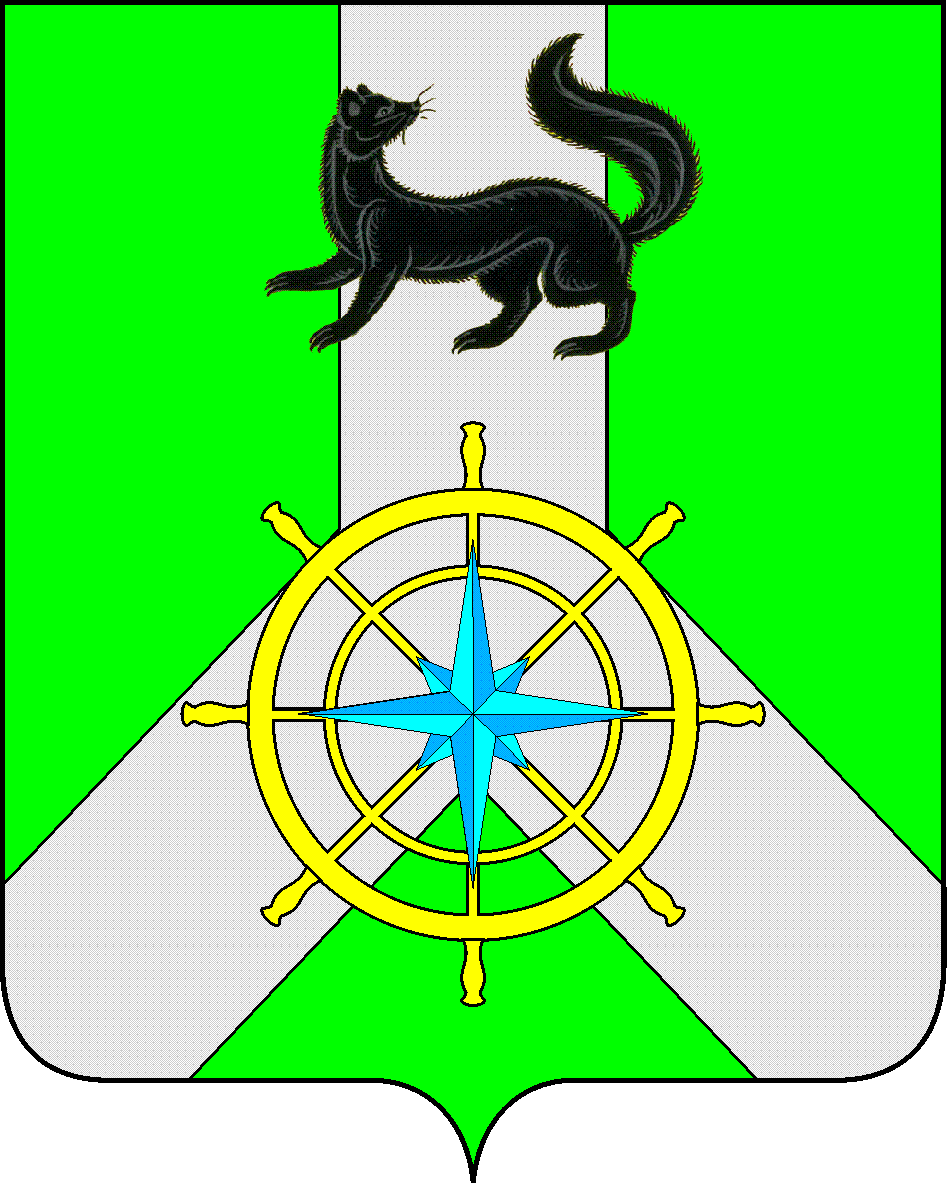 Р О С С И Й С К А Я   Ф Е Д Е Р А Ц И ЯИ Р К У Т С К А Я   О Б Л А С Т ЬК И Р Е Н С К И Й   М У Н И Ц И П А Л Ь Н Ы Й   Р А Й О НА Д М И Н И С Т Р А Ц И Я П О С Т А Н О В Л Е Н И ЕРуководствуясь Федеральным законом от 21.12.1994 № 68-ФЗ  «О защите населения и территорий от чрезвычайных ситуаций природного и техногенного характера», в целях оперативного реагирования на возникновение чрезвычайных ситуаций и должного взаимодействия между заинтересованными структурами, а так же устойчивого управления силами и средствами предупреждения чрезвычайных ситуаций, уменьшения размеров материального ущерба, ст.43 Устава муниципального образования Киренский район,ПОСТАНОВЛЯЮ:Утвердить состав межведомственного оперативного штаба - противопаводковой комиссии,  согласно приложению № 1.Утвердить Положение о межведомственном оперативном штабе - противопаводковой комиссии, согласно приложению № 2.Утвердить состав оперативной группы оперативного штаба - противопаводковой комиссии, согласно приложению № 3.Утвердить Положение об  оперативной группе оперативного штаба - противопаводковой комиссии, согласно приложению № 4.Настоящее постановление  опубликовать в Бюллетене нормативно-правовых актов Киренского муниципального района «Киренский районный вестник» и на официальном сайте администрации Киренского муниципального района: http:kirenskrn.irkobl.ru. Постановление мэра Киренского муниципального района от 17.04.2014 года № 330 «О создании оперативного штаба» считать утратившим силу.Контроль за исполнением данного постановления возложить на заместителя мэра – председателя комитета по имуществу и ЖКХ администрации Киренского муниципального района Вициамова А.В.Настоящее постановление вступает в законную силу со дня его подписания.И.о. главы администрации района                                                                                Е.А. ЧудиноваПриложение №1Утверждено Постановлением и.о. главы администрацииКиренского муниципального районаот 17.03.2015г. № 214Составмежведомственного оперативного штаба -противопаводковой комиссииПриложение № 2Утверждено Постановлением и.о. главы администрацииКиренского муниципального районаот 17.03.2015г. № 214ПОЛОЖЕНИЕо межведомственном оперативном штабе - противопаводковой комиссии1. Общие положения1.1. Межведомственный оперативный штаб - противопаводковая комиссия  (далее - штаб) образован в целях принятия решений по оперативному реагированию на предпосылки или возникновение чрезвычайных ситуаций, должного взаимодействия между заинтересованными структурами и для устойчивого управления силами и средствами, привлекаемых к  проведению мероприятий по предупреждению или ликвидации чрезвычайных ситуаций.1.2. Штаб осуществляет свою деятельность под руководством председателя комиссии по предупреждению чрезвычайных ситуаций и обеспечению пожарной безопасности администрации Киренского муниципального района - начальника штаба (далее – председатель КЧС и ОПБ – начальник штаба).1.3. В состав штаба входят: руководящий состав администрации района, организаций и учреждений – руководители служб гражданской обороны.2. Основные задачи штаба2.1. Организация взаимодействия между ведомствами и структурами.2.2.Управление силами и средствами, привлекаемыми к предупреждению или ликвидации ЧС, обусловленными стихийными бедствиями, авариями, катастрофами природного и техногенного характера.  2.3. Организация и руководство проведением мероприятий по спасению и защите людей, обеспечению их жизнедеятельности. 3. Основные права штаба3.1. Готовить решения по вопросам, относящимся к компетенции штаба.3.2. Требовать и получать от всех структур управления Киренского муниципального района и руководителей организаций, находящихся на территории Киренского района, информацию, необходимую для осуществления возложенных на штаб задач.3.3. Привлекать любые силы и средства всех предприятий, организаций и учреждений независимо от ведомственной принадлежности для предупреждения возникновения чрезвычайных ситуаций и при ликвидации их последствий.3.4.Привлекать специалистов, не зависимо от ведомственной принадлежности, для проведения экспертиз и консультаций в ходе прогнозирования и ликвидации последствий аварий, катастроф и стихийных бедствий.4. Основные обязанности членов штаба4.1. В повседневной деятельности:4.1.1. Выполняют обязанности по занимаемой должности и находятся в постоянной готовности к выполнению задач по ликвидации последствий возможных аварий, катастроф и стихийных бедствий. 4.1.2. Участвуют в заседаниях штаба:- с получением информации от дежурного ЕДДС администрации Киренского района о проведении заседания штаба, прибывают лично или по согласованию с начальником штаба направляют своего уполномоченного представителя, в указанное время и в указанное место. 4.1.3. По месту постоянной деятельности создают и поддерживают в готовности силы и средства (аварийные бригады), предназначенные для ликвидации чрезвычайных ситуаций.4.1.4. Организуют и проводят подготовку и обучение личного состава аварийных бригад в подчиненных организациях к действиям в чрезвычайных условиях, обеспечение их постоянной готовности к ликвидации последствий возможных аварий, катастроф и стихийных бедствий.4.1.5. Организуют накопление материальных ресурсов и оснащение аварийных бригад.4.1.6. Заблаговременно разрабатывают и корректируют план мероприятий по ликвидации последствий аварий, катастроф и стихийных бедствий (по роду деятельности).  4.1.7. Проводят в организациях тренировки и учения, в целях поддержания аварийных бригад в постоянной готовности к оперативному реагированию на чрезвычайную ситуацию и ликвидацию последствий. 4.2. В период возникновения чрезвычайных ситуаций:4.2.1. С момента возникновения чрезвычайной ситуации, по решению председателя КЧС и ОПБ – начальника штаба – штаб  переводится на непрерывный режим работы.4.2.2. С получением информации от дежурного ЕДДС администрации Киренского района о проведении экстренного заседания штаба, незамедлительно прибывают лично или по согласованию с начальником штаба направляют своего уполномоченного представителя, в указанное время и в указанное место.4.2.3. Члены штаба - готовят предложения председателю КЧС и ОПБ – начальнику штаба для принятия решения. 4.2.4. В соответствии с принятым решением члены штаба: - доводят до своих подчиненных подразделений решения председателя КЧС и ОПБ – начальника штаба;- осуществляют руководство локализацией и предотвращением развития чрезвычайной ситуации;- организуют проведение мероприятий по защите населения от ЧС, его жизнеобеспечения;- принимают меры по охране общественного порядка и предотвращению паники;-  осуществляют руководство эвакуацией из зоны ЧС;-  осуществляют контроль  за привлечением необходимых сил и средств.  4.2.5. Начальник штаба регулярно докладывают о ходе проведения работ по ликвидации чрезвычайной ситуации мэру Киренского района – Руководителю Гражданской обороны, а также в соответствующие министерства, а в случае, когда последствия аварии или катастрофы затрагивают соседние районы, то передает им необходимую информацию.4.2.6. После выполнения работ, связанных с созданием условий для обеспечения жизнедеятельности населения в районе бедствия и возвращения эвакуируемых, по решению председателя КЧС и ОПБ – начальника штаба, члены штаба переходят в повседневный режим функционирования.5. Ответственность5.1. Неявка членов на заседание комиссии без уважительной причины лично или уполномоченного представителя по согласованию, рассматривается как неисполнение своих функциональных обязанностей, связанных с защитой населения и территорий от чрезвычайных ситуаций природного и техногенного характера и влечет за собой ответственность, согласно действующему Законодательству Российской Федерации.Приложение № 3Утверждено Постановлением и.о. главы администрацииКиренского муниципального районаот 17.03.2015г. № 214Составоперативной группы  межведомственного оперативного штаба - противопаводковой комиссииПриложение № 4Утверждено Постановлением и.о. главы администрацииКиренского муниципального районаот 17.03.2015г. № 214ПОЛОЖЕНИЕоб оперативной группеОбщие положения1.1. Оперативная группа (ОГ) создается для принятия экстренных мер по организации защиты населения и территории при возникновении чрезвычайных ситуаций, организации работ по их ликвидации в пределах границ района, а также своевременного представления докладов начальнику межведомственного оперативного штаба. Оперативная группа является рабочим органом оперативного штаба и выполняет возложенные на нее задачи. 1.2. Оперативная группа осуществляет свою деятельность под руководством главного специалиста отдела ГОЧС комитета по имуществу и ЖКХ администрации Киренского муниципального района. 1.3. Право приведения в готовность оперативной группы и направления ее в район ЧС предоставлено начальнику межведомственного оперативного штаба.2. Задачи оперативной группы2.1. Уточнение достоверности поступающих данных об обстановке. 2.2. Сбор, оценка, обобщение, анализ и прогнозирование реально складывающейся обстановки в районе ЧС.2.3. Представление докладов начальнику межведомственного оперативного штаба и подготовка предложений для принятия решения по защите населения и использованию сил для ликвидации ЧС.2.4. Контроль за доведением и выполнением отданных   начальником межведомственного оперативного штаба указаний и распоряжений.2.5. Организация взаимодействия с организациями, занятыми в ликвидации ЧС, а также силами, задействованными в ликвидации ЧС.2.6. Организация работы аварийных служб, прибывших на место ЧС.2.7. Осуществление общего руководства проведением аварийно-спасательных и других неотложных работ.Согласовано:Заместитель мэра – председатель комитета по имуществу и ЖКХ администрации Киренского муниципального района                                                        А.В. ВициамовЗаведующий отделом по правовым вопросамадминистрации Киренскогомуниципального района                                                                             А.В. ВоробъевПодготовил:Заведующий отделом ГОЧС  – начальник ЕДДС комитета по имуществу и ЖКХ администрации Киренского муниципального районаЗалуцкий Евгений Витальевич, тел. 4-30-87Лист рассылкиОтдел ГОЧС комитета по имуществу и ЖКХ администрации Киренского муниципального районаот 17 марта 2015 г.№ 214г.КиренскО создании межведомственного оперативного штаба - противопаводковой комиссии № п/пФ.И.О.Должность1231.ВициамовАлександр ВладимировичЗаместитель мэра – председатель комитета по имуществу и ЖКХ, Председатель КЧС и ОПБ  администрации Киренского муниципального района – начальник штаба2.Малков Дмитрий АнатольевичНачальник ПЧ № 39 по г.Киренск ГУ «14 ОФПС МЧС России по Иркутской области»  – заместитель начальника штаба3.Суханов Дмитрий ЕвгеньевичВедущий специалист отдела ГОЧС  комитета по имуществу и ЖКХ администрации Киренского муниципального района – секретарь штабаЧлены штабаЧлены штабаЧлены штаба4.Чудинова Елена АлександровнаПервый заместитель мэра по экономике и финансам, председатель эвакокомиссии администрации Киренского муниципального района5.ВытовтоваОлеся АлександровнаЗаместитель председателя – заведующая отделом энергетики, транспорта, связи, ЖКХ комитета по имуществу и ЖКХ администрации Киренского муниципального района6.Фарков Александр ВалерьевичГлавный специалист отдела энергетики, транспорта, связи, ЖКХ комитета по имуществу и ЖКХ администрации Киренского муниципального района7.Залуцкий Евгений ВитальевичЗаведующий отделом ГОЧС – начальник ЕДДС комитета по имуществу и ЖКХ  администрации Киренского муниципального района 8.Исаев Сергей ПетровичПервый заместитель главы администрации Киренского городского поселения9.МайбородовАлексей ВикторовичГлавный специалист по ГОЧС администрации Киренского городского поселения10.Гладилин Евгений ВалентиновичНачальник отделения надзорной деятельности по Киренскому району ГУ МЧС России по Иркутской области  11.Тирский Иван ПавловичНачальник Киренского инспекторского участка ГИМС МЧС России по Иркутской области  12.Агафонов Георгий НиколаевичНачальник Северного ПСО АСС Иркутской области  13.Рогачков Сергей АлександровичНачальник МО МВД России «Киренский»  14.АнуфриенкоМарина АнатольевнаНачальник Киренской ЗГМО  15.ЛыковИгорь ГеннадьевичВедущий эксперт Усть-Кутского отделения по инспектированию автодорог дирекции автомобильных дорог Иркутской области16.МихайловАлексей СергеевичГлавный врач ОГБУЗ «Киренская ЦРБ»17.КузаковДмитрий БорисовичНачальник Киренского линейно-технического цеха филиала Усть-Кутского ЦТ ОАО «Ростелеком»  18.ЧебыкинОлег АлександровичДиректор филиала «Облкоммунэнерго» «Киренские электрические сети»19.ШинкоренкоАндрей ДмитриевичСтарший мастер РЭС-3 ООО «Иркутская эл.сетевая компания»№ п/пФ.И.О.Должность1231.Суханов Дмитрий ЕвгеньевичВедущий специалист отдела ГОЧС  комитета по имуществу и ЖКХ администрации Киренского муниципального района – старший оперативной группыЧлены оперативной группы:Члены оперативной группы:Члены оперативной группы:2.Фарков Александр ВалерьевичГлавный специалист отдела энергетики, транспорта, связи, ЖКХ комитета по имуществу и ЖКХ администрации Киренского муниципального района3.МайбородовАлексей ВикторовичГлавный специалист по ГОЧС администрации Киренского городского поселения4.Тирский Иван ПавловичНачальник Киренского инспекторского участка ГИМС МЧС России по Иркутской области  5.Агафонов Георгий НиколаевичНачальник Северного ПСО АСС Иркутской области  